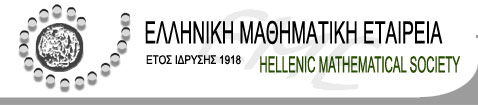 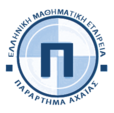                                                                             ΠΡΟΣ: ΘΕΜΑ: 78ος ΠΑΝΕΛΛΗΝΙΟΣ ΜΑΘΗΤΙΚΟΣ ΔΙΑΓΩΝΙΣΜΟΣ ΣΤΑ ΜΑΘΗΜΑΤΙΚΑΗ Διοικούσα Επιτροπή του Παραρτήματος Αχαΐας της Ελληνικής Μαθηματικής Εταιρείας σάς παρακαλεί να ενημερώσετε τις μαθήτριες και τους μαθητές του σχολείου σας ότι ο 78ος Πανελλήνιος Μαθηματικός Διαγωνισμός «Ο ΕΥΚΛΕΙΔΗΣ», που διοργανώνει η Ελληνική Μαθηματική Εταιρεία, θα πραγματοποιηθεί το Σάββατο 20  Ιανουαρίου 2018  στις  8:45 π.μ. στο 11ο Γενικό Λύκειο Πατρών, (Νόρμαν 57 Πλατεία Πυροσβεστίου, τηλ.2610-453664, Fax 2610-453575, mail@11lyk-patras.ach.sch.gr).   Στον διαγωνισμό μπορούν να συμμετάσχουν όσοι μαθητές διακρίθηκαν στον πρώτο Διαγωνισμό, «Ο ΘΑΛΗΣ».Παρακαλούμε τους συναδέλφους μαθηματικούς  που επιθυμούν να συνδράμουν στην διεξαγωγή του διαγωνισμού με την παρουσία τους.